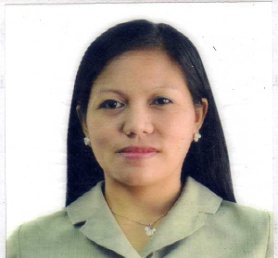 ANNALYN ANNALYN.372538@2freemail.com OBJECTIVEs: To be able to seek a key position where I can apply what I have learned from my studies and work experience. To gain more knowledge within and outside my field. To be able to hone my skills and talents and to work with diversity of people and for my personal growth as well.QUALIFICATIONS:Board Passer: Licensure Examinations for Teachers ( Secondary)Good communication skills and can work effectively with all levels of organization.Computer literate. Able to work systematically and independently with minimal supervision, hardworking and willing to be trained. Organize and direct activities of teachers and other school staff.Supervise the recruitment and hiring of teachers.Screen and evaluate incoming students.Coordinate teaching activities by checking lesson plans, setting up monthly meeting with teachers and ensuring that plans are executed in conformance with school standards.Develop and administer program for the education and training of students as well as its teachers and staff.Set up meeting with parents to discuss whole year activities of the school.Give performance appraisal and evaluation for teachers.Spearhead involvement of the school to community / parish activities as well interschool activities and competitions.Dedicated, resourceful and goal- driven professional educator with a solid commitment to the social and academic growth and development of every student.An accommodating and versatile individual with the talent to develop inspiring hands-on lessons that will capture child’s imagination and breed success.Aptitude to remain flexible, ensuring that every child’s learning styles and abilities are addressed.WORK EXPERIENCE:EDUCATIONAL ATTAINMENT:SEMINARS AND TRAININGS ATTENDED:PERSONAL DATA:I hereby attest that the above information is true and correct to the best of my understanding.DATESCHOOL / SUBJECTS HANDLED/ POSITION HELDSeptember 2015 to September 2017FAR EASTERN PRIVATE SCHOOLSchool PrincipalSeptember 2012 to             October 2013FAR EASTERN PRIVATE SCHOOLVice –Principal ( Girl’s Department )Assisting admin in all its concerns in academics and accounts.May  2007 – August                          2012ST. THERESE SCHOOL OF SOUTHVILLE, INC.School PrincipalAssisting Nursery & Preparatory Classes June 2006 - 2007ST. THERESE SCHOOL OF SOUTHVILLE, INC.High School CoordinatorHandled Science subjects for Year I-III, Values Education  for Year I & IIJune 2005 - 2006ST. THERESE SCHOOL OF SOUTHVILLE, INC.Level 2 and High School CoordinatorHandled Science  subjects for  Grade  4,5, 6, Year I  and IIScience and Math  Club CoordinatorG.S.P. Scout MasterJune 1999-2005ST. THERESE SCHOOL OF SOUTHVILLE, INC.Elementary Classroom TeacherHandled Science subjects for Grade 1 – 6, Mathematics  for Grade 1 – 3G.S.P. Scout MasterFirst Communion CoordinatorScience and Math Club CoordinatorDATE/ LEVELTITLESCHOOLMasters( 24 UNITS)2007 -2008Master of Arts In educationMajor in Administration and SupervisionUniversity of Perpetual Help System LagunaBinan, LagunaTeaching Units(18 units)1999-2000Bachelor of Science In Secondary Education – Supplemental Major in General ScienceUniversity of Perpetual Help RizalLas Pinas City, ManilaCollege Degree1993-1999Bachelor of Science in Respiratory TherapyProficiency AwardeeBest InternClass President (3rd& 4th Year Level)RT Council PresidentUniversity of Perpetual Help RizalLas Pinas City, ManilaSecondary1989-1993High SchoolClass SalutatorianSt. Francis Parochial SchoolTalisay, Camarines NortePrimary1987-1989Elementary(Grade 5 -6)Class ValedictorianMoreno Elementary SchoolDaet, Camarines NortePrimary1983-1987Elementary(Grade 1-4)Class AchieverTalisay Elementary SchoolTalisay, Camarines NorteDATESEMINARS/TRAININGSPLACEAUGUST 22 – SEPTEMBER 6, 2017*Guidelines in Test Preparations*Test Construction
*Teachers code of Ethics*Updates on K to 12 Curriculum*Classroom Management *Innovative Teaching Strategies*Effective Teaching Strategies*SEND & G&T*Child Protection Policy, Welfare and Safety, Conduct of Activity*Basic Counselling, Different Types of Students in the classroom & Multiple Intelligences*Principles of Effective TeachingFar Eastern Private School 
Al Azra CampusMAY 17 – 19, 201715TH Philippine School Overseas Conference in the PhilippinesCagayan De Oro CityPhilippinesNovember 4-6, 20163RD Association of Philippine School Overseas Conference (APSO )Far Eastern Private School 
Al Azra CampusAUGUST 26 – SEPTEMBER 4, 2016*Personality Development*Positive DisciplineFar Eastern Private School 
Al Shahba  CampusOCTOBER 5-7, 20152ND  Association of Philippine School Overseas Conference (APSO )Far Eastern Private School 
Al Azra CampusJANUARY 22, 2011“ Future –Proof Your Students” First Asia Institute of Technology and HumanitiesTanauan, BatangasJULY 23, 2010“Regional Conference on New Trends, Issues and Essentials in Secondary Private School Educational”Monte Vista ResortCalamba CityJUNE 11, 2010“Helping Children Develop a Passion for Reading”St. Therese School of Southville, IncFNB Educational Inc.Southville, Binan City, LagunaJUNE 3, 2010“Basic Guidance and Counseling”St. Therese School of Southville, IncJO-ES Publishing HouseSouthville, Binan City, LagunaFEBRUARY 27, 2010“21st Century’s Superior Learning Tools”Trace CollegeLos Banos, LagunaSEPTEMBER 8,2010“The Principal and the Challenge of Transformation Leadership in Schools”Renaissance HotelMakati City, ManilaMAY 28, 2009“Cooperative Learning Methodology”St. Therese School of Southville, IncAbiva Publishing HouseSouthville, Binan City, LagunaMAY 27, 2009“Teaching Strategies”St. Therese School of Southville, IncJO-ES Publishing HouseSouthville, Binan City, LagunaDECEMBER 6, 2008“Painting Positive Traits – Leadership that makes a Difference/ Managing Perspective for Success” University of Perpetual Help System LagunaBinan, LagunaAUGUST 21, 2008“Executive Meeting of Laguna Private School Administrators Association – LAPRISADA”Lyceum Institute of TechnologyCalamba, LagunaAUGUST 12, 2008“Regional Conference of Private School – Secondary Level”Batangas Teachers’ Training CenterBatangas CityMAY 27, 2008“Art of Questioning”St. Therese School of Southville, IncJO-ES Publishing HouseSouthville, Binan City, LagunaDECEMBER 3, 2010“Winning Ideas and Strategies in Education ( WISE)AIM Conference Center Makati City , ManilaNOVEMBER 27, 2007“As a Leader, As an Educator”STI College SouthwoodsBrgy. Maduya, Carmona, CaviteAUGUST 23, 2007“Laguna Private Schools Administrators Association”Ding Hao RestaurantCalamba City, LagunaJUNE 5, 2007“Identifying Learning Styles”Joseph and Mary AcademyJANUARY 13, 2007“Transformative Education: A Continuing Advocacy For a Proactive Citizenry”La Consolacion CollegeBinan City, LagunaJUNE 7, 2006“S- Leadership: The Potter’s Way Seminar”Joseph and Mary AcademySan Pedro, LagunaDECEMBER 10,2010“Effective Teaching Strategies with the Integration of ICT”“ICT and Values: Achieving the Perfect Balance”St. Michael’s College of LagunaBinan City, LagunaSEPTEMBER 10, 2005“CFC-Handmaids of the Lord Christian Life Program”St. Therese School of Southville, IncSouthville, Binan City, LagunaSEPTEMBER 29, 2001“Interactive Techniques for Developing H.O.T.S. ( Higher Order Thinking Skills)Liceo de San PedroLagunaNOVEMBER 25, 2000“Scholastic Essential Concepts in Science”Mater Dei AcademyTagaytay CitySEPTEMBER 2, 2000“Fun in Reinventing Teaching and Learning Through Multiple Intelligences and Learning Styles”La Consolacion CollegeBinan, LagunaAUGUST 11-13, 2000“basic Training Course for Kawan Leader”Famy Elementary School Famy , LagunaSEPTEMBER 11, 1999“Managing Learning Situations in the Age of Informatics and Globalization”La Consolacion CollegeBinan, LagunaAUGUST 14, 1999“Accelerated Learning Approach”Alpha Angelicum AcademyBinan, LagunaMARCH 2, 1999“Post Graduate Course – New Trends in Critical Care and Pulmonary Care”Shangrila’sEdsa Plaza HotelMandaluyong CityAUGUST 21, 1998“Basics in Respiratory Therapy”Emilio Aguinaldo CollegeErmita, ManilaMARCH 3-6, 1998“Post Graduate Course- Non- Invasive Mechanical ventilation”Shangrila’sEdsa Plaza HotelMandaluyong CityMARCH 3-6, 1998“Post Graduate Course – Ventilator Strategies(Interactive Session)”Shangrila’sEdsa Plaza HotelMandaluyong CityJANUARY 31, 1998“Basics in Respiratory Therapy”Pines Educational CenterMagsaysay Avenue, Baguio CityMARCH 4, 1997“Post Graduate Course 6 –TB from Bench to Bedside”Shangrila’sEdsa Plaza HotelMandaluyong CitySEPT. 19-20,1996“Comprehensive Pulmonary Care”Manila Galleria SuitesOrtigas Center, Mandaluyong CityDATE OF BIRTHJanuary 11, 1977PLACE OF BIRTHJose Panganiban, Camarines Norte , BicolNATIONALITY	FilipinoCIVIL STATUSMarriedSPOUSE	Wilfredo Danao MogolGENDER	FemaleRELIGION	Roman CatholicLAGUAGE	English , Filipino 